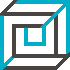 Uczelniana Komisja ds. Stopni Państwowej Wyższej Szkoły Filmowej, Telewizyjnej i Teatralnej Z a p r a s z adnia 25 października 2023 roku, o godz. 11.30na  publiczna obronę rozprawy doktorskiejmgr. Karola Starnawskiego„Adaptacja reportażu literackiego w filmie dokumentalnym”z wykorzystaniem środków komunikacji elektronicznej zapewniających kontrolę jej przebiegu i rejestracjędoktoranta Wydziału Aktorskiego PWSFTviT        Promotor:       prof. dr hab. Andrzej Sapija         Recenzenci:   prof. Natasza Ziółkowska-Kurczuk - UMCS w Lublinie                               dr hab. Beata Dzianowicz – Szkoła Filmowa im. K. Kieślowskiego,                                UŚ w Katowicach                              prof. Grażyna Gajewska - Filmoznawstwo UAM w Poznaniu;       Streszczenie rozprawy oraz recenzje pracy zostały zamieszczone na stronie internetowej Uczelni pod adresem: BIP, Awanse naukowe, Uczelniana Komisja ds. Stopni.Link do spotkania: https://teams.microsoft.com/l/meetup-join/19%3a3uI85EM6Gr5NJdYfyd_a6ksS5099IJQwXf7fJgf0TEo1%40thread.tacv2/1697539130309?context=%7b%22Tid%22%3a%2294b963fa-8866-4150-adac-0722df66eee2%22%2c%22Oid%22%3a%228c20131b-7111-45b5-a1f4-8b081c347b59%22%7d